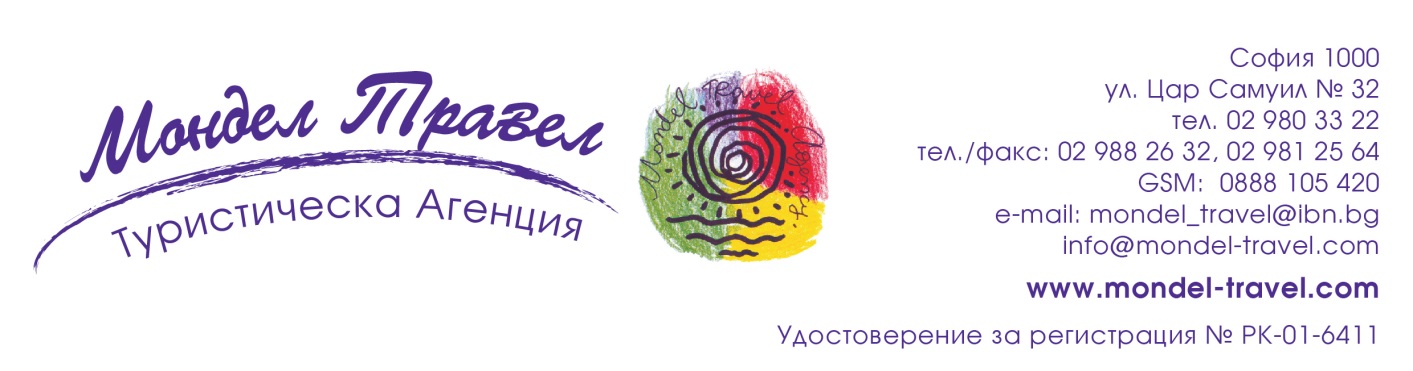 Великден на остров КорфуДата: 16.04.2020 - 20.04.2020 г.5 дни/ 3 нощувки на полупансион или All inclusive и Празничен Великденски обядМаршрут: СОФИЯ  - КУЛАТА  - СОЛУН - ВЕРИЯ - КОЗАНИ - ЙОАНИНА – ИГУМЕНИЦА – Остров КОРФУ -  СОФИЯВъзможност за качване от: ШЕЛ Пазарджик; ШЕЛ Драгичево; Дупница(разклон магистрала); магазин МЕТРО Благоевград; OMV Сандански; бензиностанция ПЕТРОЛ Кулата1 ден – София - Игуменица  Отпътуване от София в 22.00 ч от площад “ Александър Невски “ по маршрут София – Солун – Верия – Козани – Йоанина – Игуменица.2 ден – Игуменица – остров Корфу Сутринта пристигане в Игуменица. Отпътуване с ферибот за о–в Корфу (1 ч 45 мин.). Настаняване в хотела. Свободно време за не дълга почивка. Посещение на двореца "Ахилион"- лятната резиденция на Императрица Сиси с местен екскурзовод на български език. Ще видим Мишия остров (Понтикониси) - емблематичен за острова и полуостров Канони.  В Керкира - столицата на острова, ще видим Старата и Новата крепост, църквата „Свети Спиридон“, Кметството и Аркадите „Листон“. Връщане в хотела. Вечеря. Нощувка.3 ден – остров Корфу – Керкира – ВъзкресениеЗакуска. В 08.00 ч. отпътуване за Керкира, за да вземем участие в най-пищното тържество от Великденските празници. В 9.00 ч. сутринта започва шествието на Свети Спиридон – закрилника на острова, който е бил канонизиран през 1550 год., спасявайки острова от глад. В 11.00 ч. църковните камбани бият и десетки керамични съдове се хвърлят от прозорците на къщите. Има две версии за произхода на този ритуал. Едната е, че произлиза от венецианците, които хвърляли старата си неизползваема посуда на първи Януари, за да им донесе Новата година – нова такава. А втората версия, ще ви разкаже нашият лицензиран екскурзовод- придружаващ Ви по време на цялото пътуване. Връщане в хотела. Свободно време за почивка. Вечеря. В 20,30 ч тръгваме от хотела, за да можем отново да се върнем в Керкира за вечерните шествия. Вечерта в 23.30 ч. всички се събират на централния площад, за да присъстват на литургията. Малко преди полунощ от църквата Света Параскева се изнася “Светлината“ – запалена свещ, от която всички взимат огън, за да запалят своите свещи. Невероятна е гледката и усещането, когато из тъмните улици се разлива тази река от светлини. Точно в полунощ свещеника провъзгласява Христовото Възкресение. Мигновенно небето се озарява от разноцветни фойерверки, лилавите светлини на Старата крепост се заменят с искрящо бели, камбаните бият и това е апогея на празника, с който всички се поздравяват. Връщане в хотела след полунощ.  Нощувка.4 ден – остров Корфу – Палеокастрица – ВеликденЗакуска. 09.00 ч. отпътуване от хотела и разглеждане на Палеокастрица – едно кътче от рая. Ще имате възможност да разгледате Византийския манастир на Панагия, известен със старинните си икони и произведения на изкуството. Връщане в хотела. Фолклорна програма с жива музика и танци. Празничен Великденски обяд с традиционно печено агне и гръцки Великденски специалитети. Свободно време. Нощувка.5 ден – остров Корфу - СофияЗакуска. Oтпътуване за България. Пристигане в София вечерта.  Пакетните цени включват:
- транспорт с лицензиран автобус 3*
- фериботни такси и билети
- панорамна обиколка на Керкира и двореца „Ахилион“
- 3 нощувки в хотел Aloha (стаи с изглед море) или хотел Dassia Holiday Club
- 3 закуски на блок маса в хотел Aloha, 2 вечери (петък и събота) Великденски обяд в хотел Aloha или- 3 нощувки на база All inclusive в хотел Dassia Holiday Club
- фолклорна програма по време на Великденския обяд с традиционно печено агне и за двата хотела- местен екскурзовод в двореца Ахилион 
- всички трансфери свързани с Великденските шествия
- медицинска застраховка с асистънс “Bulstrad Life Vienna Insurance Group” с покритие 5000 euro
- водач от фирмата организатор*Доплащане за застраховка на лица от 71 г. до ненавършени 80 г. – 7 лв.Забележка: От 01.01.2018 в Гърция е въведена „градска такса“ - за 4* хотели тя е 3 евро на стая на ден! Таксата се заплаща на рецепцията на хотела, лично от гостите му
Пакетната цена не включва:- входна такса за двореца Ахилион - 5 евро- допълнителна екскурзия до Палеокастрица - 10 евро възрастен / 5 евро – дете до 12 г.Информация за хотел Алоха  3+*Местоположение: Хотел Алоха се намира в курортното селище „ Агиос Гордиос“, разположено на западния бряг на острова и на 15 км от столицата Керкира.Стаите: Ситуиран на малък романтичен хълм хотел Алоха изцяло гледа към Йонийско море. Хотела предлага на своите гости климатизирани двойни, тройни и фамилни стаи с безплатен Wi-Fi, баня с WC, сешоар, телефон, сейф, минибар, сателитна телевизия и прекрасни тераси, от които можете да се наслаждавате на залеза всяка вечер. Стаите се почистват ежедневно, а кърпите и чаршафите се сменят съответно на всеки 2 и 3 дни.Хотела: Семейният му ресторант с гледка към морето и фантастична голяма тераса, предлага местна кухня и интернационални ястия. В коктейл бара се сервират както гръцки така и вносни напитки. Организират се гръцки вечери с жива музика и професионални танцьори. Големият външен басейн на хотела е с прекрасна панорама към целия залив на „Агиос Гордиос и разполага с екологична пречиствателна система. Безплатен безжичен интернет с покритие върху цялата територия на хотел Алоха. Хотелът разполага с удобства за хора с двигателни уврежданияИнформация за хотел Dassia Holiday Club 3*Местоположение: Хотел Dassia Holiday Club 3* се намира в куротноте селище Дасиа само на 11 километра от град Корфу и на 12 км от международно летище на острова. Хотелът е подходящ за настаняване на семейни двойки и на семейства с деца, като им осигурява отлични условия за отдих и спокойна почивка близо до морския бряг. Стаите: Комплексът разполага с просторни стаи и апартаменти. Стаите са с две, с 3 легла и фамилни -  подходящи за настаняване на трима души  или на двама възрастни с две деца. При необходимост се предоставя бебешка кошарка.Стаите са обзаведени удобно и разполагат със сешоар; мини бар; душ; сейф; сателитна телевизия; електрическа кана за горещи напитки; климатик, телефон и безплатен Wi-Fi.Хотела: Хотелският комплекс е с 24 часова рецепция, място за съхранение на багаж и паркинг.На територията на хотелската база има изградена детска площадка, плувен басейн и детски басейн. Срещу допълнително заплащане могат да се ползват услугите на лекар. Билярд, дартс и тенис на маса са на разположения на гостите на хотела. Аниматорски екип организира забавни шоута и програми в хотела. На територията на хотелският комплекс Ресторант: Ресторантът в хотела работи през целия ден и там се предлага изхранване на база All Inclusive. Баровете в хотела предлагат топли или студени разхладителни напитки, коктейли, ароматно кафе и чай.Застраховка „Отмяна от пътуване“: предоставяме възможност за сключване на допълнителна  застраховка “Отмяна на пътуване” по чл. 80, ал. 1, т.14 от Закона за туризма, покриваща разходите за анулиране на пътуването, за съкращаване и прекъсване на пътуването, поради здравословни причини на пътуващия, негови близки, неотложно явяване на дело, съкращаване от работа и др. Стойността на застраховката се изчислява на база крайна дължима сума по договора, като има значение и възрастта на Потребителя. В зависимост от възрастта на туриста стойността на застраховката е между 3% и 8% върху крайната дължима сума по договора за организирано пътуване.Туроператор “ТА Мондел Травел” е застрахована по смисъла на чл. 97, ал.1 от Закона за туризма в застрахователна компания АЛИАНЦ БЪЛГАРИЯ със застрахователна полица №13160183000000023 /валидна от 31.07.2019 г. до 30.07.2020 г./Хотел Aloha 3+* http://www.alohahotel.gr/На човек в двойна стаяТрети възрастен
в двойна стаяПърво  дете 0 -11,99 г. с двама възрастни в стаяВторо дете
0 -11,99 г с двама възрастни в стаяЕдинична стая16.04.2020 - 20.04.2020 465 лв.405 лв.320 лв.320 лв.605 лв.Хотел Dassia Holiday Club 3* https://dassiaholidayclub.com/All incusiveНа човек в двойна стаяТрети възрастен
в двойна стаяПърво  дете 0 -5,99 г. с двама възрастни в стаяВторо дете
над 5.99 г с двама възрастни Единична стая16.04.2020 - 20.04.2020 445 лв.385 лв.225 лв.340 лв.620 лв.